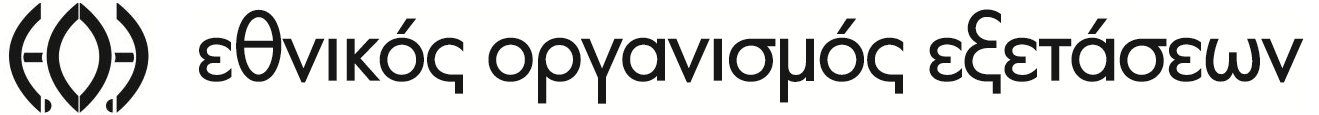 ΔΕΛΤΙΟ ΤΥΠΟΥ Αμαρούσιον, 19.12.2022Στις 15-16 Δεκεμβρίου 2022 το Τμήμα Επιστημονικής Υποστήριξης του Εθνικού Οργανισμού Εξετάσεων (ΕΟΕ) συμμετείχε στο Διεθνές Εκπαιδευτικό Συνέδριο με τίτλο «Αναλυτικά Προγράμματα: Θεωρία και Πράξη», το οποίο πραγματοποιήθηκε στο Εργαστήριο Ειδικής Επαγγελματικής Εκπαίδευσης Ελευσίνας (Ε.Ε.Ε.ΕΚ. Ελευσίνας) και στο Ενιαίο Ειδικό Επαγγελματικό Γυμνάσιο και Λύκειο Ελευσίνας υπό τη διοργάνωση της Διεύθυνσης Δευτεροβάθμιας Εκπαίδευσης Δυτικής Αττικής. Στόχοι του Συνεδρίου ήταν ο εμπλουτισμός της σύγχρονης βιβλιογραφίας σε θεματικές σχετικές με τα Αναλυτικά Προγράμματα, η ανάδειξη και η διάχυση καλών πρακτικών στην εκπαιδευτική διαδικασία, η συζήτηση και η ανάπτυξη διαλόγου για τα νέα Αναλυτικά Προγράμματα. Στην Έναρξη του Συνεδρίου συμμετείχε με χαιρετισμό ο Πρόεδρος του Εθνικού Οργανισμού Εξετάσεων (ΕΟΕ), αντεπιστέλλον μέλος της Ακαδημίας Αθηνών, Ομότιμος Καθηγητής του Πανεπιστημίου Πατρών, Γεώργιος Δάσιος, ο οποίος εστίασε στον συσχετισμό της στενά καθορισμένης εξεταστέας ύλης και της αποστήθισής της από τους/τις μαθητές/-τριες, προτάσσοντας δε τη διεύρυνσή της, η οποία θα έχει ως αποτέλεσμα την ευρύτερη και ολιστική διάσταση της εκπαιδευτικής διαδικασίας και ειδικότερα της προετοιμασίας για συμμετοχή στις Πανελλαδικές Εξετάσεις. Στο Συνέδριο συμμετείχε το Τμήμα Επιστημονικής Υποστήριξης του ΕΟΕ με τους: Δρ Κωνσταντίνο Παπαμεντζελόπουλο (Αν. Διευθυντή) και το επιστημονικό προσωπικό Δρ Δημήτριο Γκότζο, Μαρία Λαϊνά, MA, MEd, και Μαρία Παπαγεωργίου, ΜΑ, με την παρουσίαση της έρευνας του ΕΟΕ με τίτλο «Επισκόπηση των Θεμάτων των Πανελλαδικών Εξετάσεων στο Μάθημα της Νεοελληνικής Γλώσσας και Λογοτεχνίας για το Γενικό Λύκειο από το 2000 έως το 2022 με Βάση τα Αντίστοιχα Προγράμματα Σπουδών». 